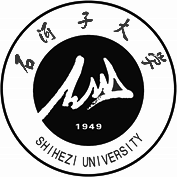 中 亚 速 递《丝绸之路经济带与中亚研究》副刊---------------------------------------------------------------------------------------------------半月刊·2010年创刊第9卷  第2期   2021年1月30日Экспресс-новости из регионов Центральной АзииИнформационное приложение к журналу «Исследование шёлкового пути и Центральной Азии»------------------------------------------------------------------------------------------------------Выпускается два раза в месяц   Издаётся с 2010 годаТом 9  № 2  30-ое января 2021 г.　　主办：石河子大学兵团屯垦戍边研究中心　　承办：中亚文明与西向开放协同创新中心　　      “一带一路”：新疆发展与中亚合作高校智库联盟　　协办：石河子大学丝绸之路研究中心　　      石河子大学师范学院编委会成员：主  任：夏文斌副主任：李豫新  凌建侯  沙德克江·阿不拉  谭跃超  杨兴全　　    陈荣泉  高  卉  王  力  张安军  赵红霞主  编：凌建侯编  委：张彦虎  朱江勇  方  忆  张凌燕  郭靖媛        刘  爽  杨  娜  段素霞  高婧文  张国娇目  录中亚抗疫资讯	1哈萨克斯坦将于2月1日开始进行“卫星-V”新冠疫苗的接种工作	1土库曼斯坦将向国际比赛参赛者免费提供COVID-19疫苗	2乌俄两国科学家找到了根治冠状病毒之法	3中亚政治新闻	5吉尔吉斯斯坦第六任总统就职，将有些准备？	5西方对哈萨克斯坦的选举及前总统的执政能力表示不满	6两名中央选举委员会成员不承认吉总统选举结果	8中亚经贸新闻	10阿土两国签署里海油田开发谅解备忘录	102021年乌兹别克斯坦经济增速将赶超俄罗斯	11石油价格上涨为何对吉尔吉斯斯坦有利？	12乌央行预测2021年通货膨胀和GDP增长	13土库曼斯坦面临严峻的社会经济危机	14中亚教育新闻	15吉国家统计委：吉女性受教育程度高于男性	15疫情期间哈萨克斯坦学校食堂的食品安全吗？	16塔吉克斯坦大学生先交费再学习：为“学分”付费	16中亚教育国际化快讯	19
乌教育部将引进新的学生成绩评价标准	19哈萨克斯坦大学生可于1月27日乘坐俄航包机赴俄学习	20俄教育部为土库曼斯坦教师举办了技能培训课程	21外汇牌价	22